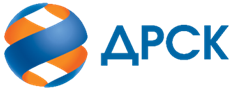 Акционерное Общество«Дальневосточная распределительная сетевая компания»ПРОТОКОЛ № 209/МЭ-ВПзаседания Закупочной комиссии по запросу котировок в электронной форме с участием только субъектов МСП на право заключения договора поставки «СИЗ Крема» (лот № 42001-ЭКСП ПРОД-2021-ДРСК)№ ЕИС – 32009750815 (МСП)СПОСОБ И ПРЕДМЕТ ЗАКУПКИ: запрос котировок в электронной форме, участниками которого могут быть только субъекты малого и среднего предпринимательства на право заключения договора поставки «СИЗ Крема», Лот № 42001-ЭКСП ПРОД-2021-ДРСККОЛИЧЕСТВО ПОДАННЫХ ЗАЯВОК НА УЧАСТИЕ В ЗАКУПКЕ: 6 (шесть) заявок.КОЛИЧЕСТВО ОТКЛОНЕННЫХ ЗАЯВОК: 4 (четыре) заявки.ВОПРОСЫ, ВЫНОСИМЫЕ НА РАССМОТРЕНИЕ ЗАКУПОЧНОЙ КОМИССИИ: О рассмотрении результатов ценовых предложений УчастниковО признании заявок соответствующими условиям Документации о закупке по результатам рассмотрения ценовых предложений УчастниковО ранжировке заявокО выборе победителя закупкиРЕШИЛИ:По вопросу № 1Признать объем полученной информации достаточным для принятия решения.Принять к рассмотрению ценовые предложения следующих участников:По вопросу № 2Признать ценовые предложения следующих Участников:532832/ООО "ПРИМАТЕРРА", 534287/ООО "БАРЬЕР", соответствующими условиям Документации о закупке и принять их к дальнейшему рассмотрению.По вопросу № 3Утвердить ранжировку заявок:По вопросу № 4Признать Победителем закупки Участника, занявшего 1 (первое) место в ранжировке по степени предпочтительности для Заказчика: ООО "БАРЬЕР" г. Москва, с ценой заявки не более 1 231 010.00 руб. без учета НДС. Условия оплаты: В течение 15 (пятнадцати) рабочих дней с даты подписания Сторонами накладной ТОРГ-12, на основании счета, выставленного Поставщиком. Срок выполнения поставки: в течение 90 рабочих дней с момента подписания договора. Настоящая заявка имеет правовой статус оферты и действует вплоть до истечения срока, отведенного на заключение Договора, но не менее, чем в течение 90 (девяноста) календарных дней с даты окончания срока подачи заявок (11.12.2020).Инициатору договора обеспечить подписание договора с Победителем не ранее чем через 10 (десять) календарных дней и не позднее 20 (двадцати) календарных дней после официального размещения итогового протокола по результатам закупки.Победителю закупки в срок не позднее 3 (трех) рабочих дней с даты официального размещения итогового протокола по результатам закупки обеспечить направление по адресу, указанному в Документации о закупке, информацию о цепочке собственников, включая бенефициаров (в том числе конечных), по форме и с приложением подтверждающих документов согласно Документации о закупке.Победителю закупки включить в спецификацию договора информацию о наименовании страны происхождения товара в соответствии с общероссийским классификатором и изготовителе продукции в строгом соответствии с информацией, указанной в заявке.Инициатору договора обеспечить контроль за соблюдением вышеуказанного пункта решенияСекретарь Закупочной комиссии 1 уровня  		                                        О.В.Коваленког. Благовещенск«31» декабря 2020№п/пДата и время регистрации заявкиНаименование, адрес и ИНН Участника и/или его идентификационный номер107.12.2020 08:39:55529232/ООО "АВАНГАРД", 680023, Российская Федерация, КРАЙ ХАБАРОВСКИЙ, Г ХАБАРОВСК, УЛ ТРАМВАЙНАЯ, ДОМ 7, КВАРТИРА 28, ИНН 2723183568, КПП 272301001, ОГРН 1152724011725209.12.2020 16:49:33532832/ООО "ПРИМАТЕРРА", 140070, ОБЛ МОСКОВСКАЯ, Г ЛЮБЕРЦЫ, РАБОЧИЙ ПО ТОМИЛИНО, УЛ ГАРШИНА, ДОМ 11, СТРОЕНИЕ 11, , ИНН 5027197554, КПП 502701001, ОГРН 113502700192210.12.2020 20:47:55534287/ООО "БАРЬЕР", 127287, Г МОСКВА, ПРОЕЗД ПЕТРОВСКО-РАЗУМОВСКИЙ, ДОМ 16, ПОМЕЩЕНИЕ/ЭТАЖ VI КОМНАТА 2/1, ИНН 7714452622, КПП 771401001, ОГРН 119774657554211.12.2020 06:44:09534438/ООО "ТЕХНОАВИА-ХАБАРОВСК", 680014, КРАЙ ХАБАРОВСКИЙ, Г ХАБАРОВСК, Ш ВОСТОЧНОЕ, 14 Б, , ИНН 2721096912, КПП 272401001, ОГРН 102270091564311.12.2020 08:46:17534505/ООО ТОРГОВЫЙ ДОМ "РОСТ", 450022, РЕСП БАШКОРТОСТАН, Г УФА, УЛ МЕНДЕЛЕЕВА, ДОМ 137, ПОМЕЩЕНИЕ 10, ИНН 0274162772, КПП 027401001, ОГРН 112028000223711.12.2020 08:57:56534523/ООО "МИДЭКС ГРУПП", 308000, ОБЛ БЕЛГОРОДСКАЯ, Г БЕЛГОРОД, Ш МИХАЙЛОВСКОЕ, ДОМ 27А, , ИНН 3123392466, КПП 312301001, ОГРН 1163123076368№п/пДата и время регистрации заявкиНаименование, адрес и ИНН Участника и/или его идентификационный номерЦеновое предложение без НДС07.12.2020 08:39:55529232/ООО "АВАНГАРД", 680023, Российская Федерация, КРАЙ ХАБАРОВСКИЙ, Г ХАБАРОВСК, УЛ ТРАМВАЙНАЯ, ДОМ 7, КВАРТИРА 28, ИНН 2723183568, КПП 272301001, ОГРН 1152724011725отклонен на этапе рассмотрения заявок09.12.2020 16:49:33532832/ООО "ПРИМАТЕРРА", 140070, ОБЛ МОСКОВСКАЯ, Г ЛЮБЕРЦЫ, РАБОЧИЙ ПО ТОМИЛИНО, УЛ ГАРШИНА, ДОМ 11, СТРОЕНИЕ 11, , ИНН 5027197554, КПП 502701001, ОГРН 11350270019221 279 478.0010.12.2020 20:47:55534287/ООО "БАРЬЕР", 127287, Г МОСКВА, ПРОЕЗД ПЕТРОВСКО-РАЗУМОВСКИЙ, ДОМ 16, ПОМЕЩЕНИЕ/ЭТАЖ VI КОМНАТА 2/1, ИНН 7714452622, КПП 771401001, ОГРН 11977465755421 231 010.0011.12.2020 06:44:09534438/ООО "ТЕХНОАВИА-ХАБАРОВСК", 680014, КРАЙ ХАБАРОВСКИЙ, Г ХАБАРОВСК, Ш ВОСТОЧНОЕ, 14 Б, , ИНН 2721096912, КПП 272401001, ОГРН 1022700915643отклонен на этапе рассмотрения заявок11.12.2020 08:46:17534505/ООО ТОРГОВЫЙ ДОМ "РОСТ", 450022, РЕСП БАШКОРТОСТАН, Г УФА, УЛ МЕНДЕЛЕЕВА, ДОМ 137, ПОМЕЩЕНИЕ 10, ИНН 0274162772, КПП 027401001, ОГРН 1120280002237отклонен на этапе рассмотрения заявок11.12.2020 08:57:56534523/ООО "МИДЭКС ГРУПП", 308000, ОБЛ БЕЛГОРОДСКАЯ, Г БЕЛГОРОД, Ш МИХАЙЛОВСКОЕ, ДОМ 27А, , ИНН 3123392466, КПП 312301001, ОГРН 1163123076368отклонен на этапе рассмотрения заявокМесто в ранжировке (порядковый № заявки)Дата и время регистрации заявкиНаименование Участника и/или идентификационный номерИтоговая цена заявки, 
руб. без НДС Возможность применения приоритета в соответствии с 925-ПП1 место (заявка 534287)10.12.2020 20:47:55534287/ООО "БАРЬЕР", 127287, Г МОСКВА, ПРОЕЗД ПЕТРОВСКО-РАЗУМОВСКИЙ, ДОМ 16, ПОМЕЩЕНИЕ/ЭТАЖ VI КОМНАТА 2/1, ИНН 7714452622, КПП 771401001, ОГРН 11977465755421 231 010.00нет2 место(заявка 532832)09.12.2020 16:49:33532832/ООО "ПРИМАТЕРРА", 140070, ОБЛ МОСКОВСКАЯ, Г ЛЮБЕРЦЫ, РАБОЧИЙ ПО ТОМИЛИНО, УЛ ГАРШИНА, ДОМ 11, СТРОЕНИЕ 11, , ИНН 5027197554, КПП 502701001, ОГРН 11350270019221 279 478.00нет